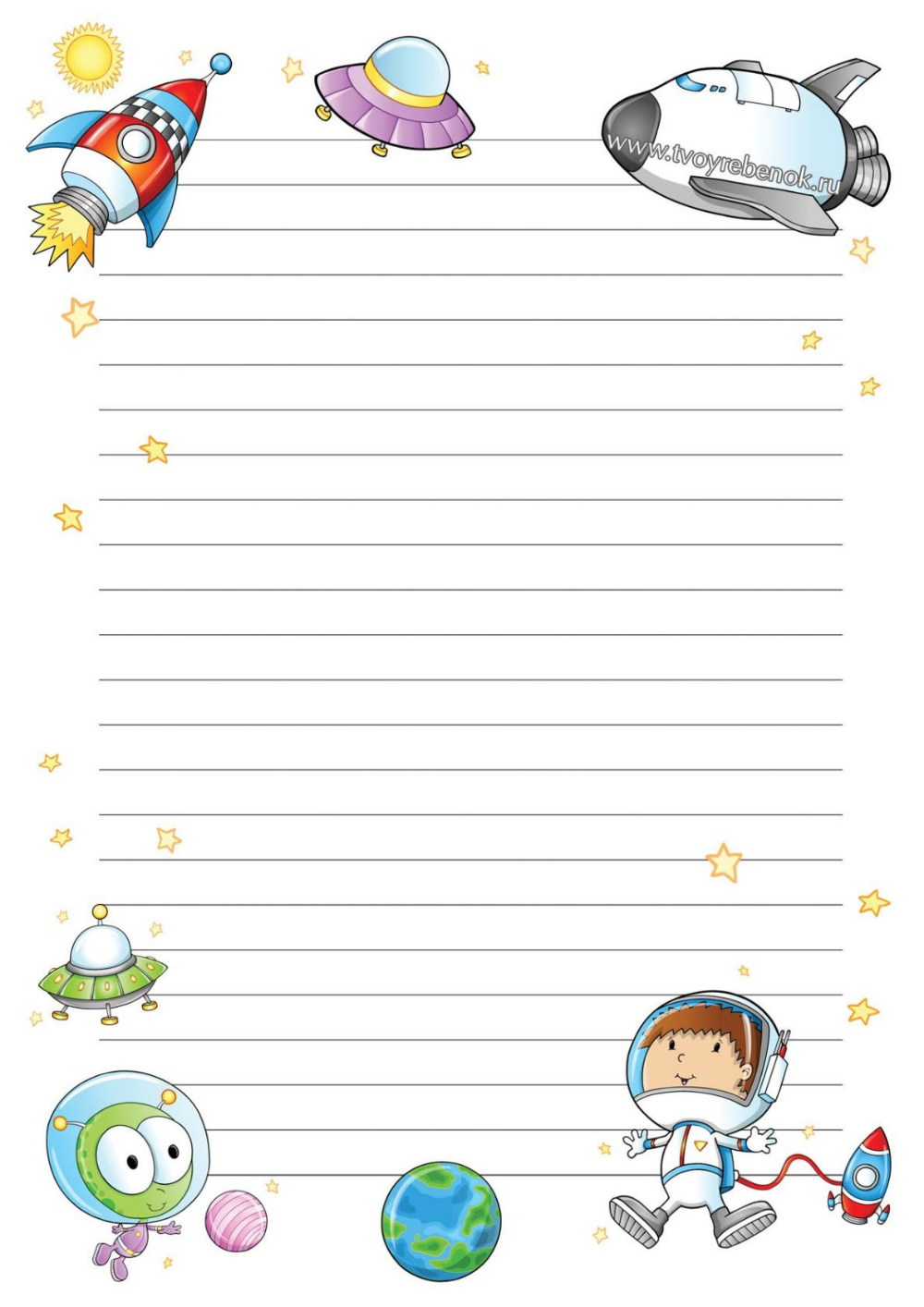 Муниципальное бюджетное общеобразовательное учреждение г. Иркутскасредняя общеобразовательная школа № 80ПРОГРАММАлетнего оздоровительного лагеря с дневным пребыванием детей“Изумрудный остров”“Космическое путешествие”Начальник ЛДП: Андранович А.А.Иркутск 2022Пояснительная запискаДанная программа создана для максимального вовлечения детей в цикл оздоровительно-досуговых мероприятий в летний период. Разработка данной программы организации каникулярного отдыха, оздоровления и занятости детей была вызвана:повышением спроса родителей и детей на организованный отдых в условиях города;обеспечением преемственности в работе лагеря предыдущих лет;модернизацией старых форм работы и введением новых;необходимостью использования богатого творческого потенциала детей и педагогов в реализации цели и задач программы.При создании программы летнего лагеря мы исходили из ряда достаточно простых, но и вместе с тем весьма важных оснований:1. Летний лагерь помогает использовать период летнего отдыхаобучающихся для укрепления здоровья, развития физических сил,обогащения знаниями и новыми впечатлениями.2. Такая форма активного отдыха содействует развитию и сплочению, каквременного детского коллектива, так и создает основу для развитиясоциального интеллекта обучающихся и применения полученного опытавзаимодействия в любом коллективе, в том числе в последующей учебнойдеятельности.3. Создаются большие возможности для организации неформальногообщения, что позволяет организовать и развивать самостоятельность ребят,воспитывать личностные качества, формировать активность, обучатьразнообразным умениям и навыкам.4. Большая роль отводится организации занятости детей в летний периодвремени, как мощной превентивной форме против безнадзорности и асоциального  поведения детей.	Данная программа является комплексной и включает в себя разноплановую деятельность, объединяет различные направления оздоровления, отдыха и воспитания детей в условиях оздоровительного лагеря.	По продолжительности программа краткосрочная - реализуется в течение 1 лагерной смены (30 мая-20 июня 2022 г.) В лагере объединены 6 разновозрастных отрядов по 20-25 человек, которые посещают дети 7-12 лет.  Основной состав лагеря – это учащиеся МБОУ СОШ №80. При комплектовании особое внимание уделяется детям из малообеспеченных, неполных семей, а также детям, находящимся в трудной жизненной ситуации.	Программа разработана с учётом следующих законодательных нормативно-правовых документов:➢Конвенция ООН о правах ребенка;➢ Конституция РФ;➢ Федеральный закон от 29.12.2012г. №273-ФЗ «Об образовании вРоссийской Федерации»;➢ Федеральный закон «Об основных гарантиях прав ребенка вРоссийской Федерации» от 24.07.98г. № 124-ФЗ;➢ Трудовой кодекс Российской Федерации от 30.12.2001 г. № 197-Ф3;➢ Приказ Минобразования РФ от 13.07.2001 г. № 2688 «Об утверждениипорядка проведения смен профильных лагерей, лагерей с дневнымпребыванием, лагерей труда и отдыха»;➢ Санитарно-эпидемиологические правила и нормативы «Гигиеническиетребования к устройству, содержанию и организации режима воздоровительных учреждениях с дневным пребыванием детей в периодканикул» (СанПиН 2.4.4.2599-10);➢ Распоряжение “О порядке предоставления мер социальной поддержки обучающимся муниципальных образовательных учреждений г. Иркутска в виде оплаты стоимости питания детей в лагерях с дневным пребыванием” РФ АДМИНИСТРАЦИЯ ГОРОДА ИРКУТСКА, КОМИТЕТ ПО СОЦИАЛЬНОЙ ПОЛИТИКЕ И КУЛЬТУРЕ.Концепция программы.	Мы знаем, что только здоровый человек с хорошим самочувствием, психологической устойчивостью, высокой нравственностью способен активно жить, успешно преодолевая различные трудности и достигать успехов в любой деятельности. Поэтому педагогов и родителей волнуют вопросы воспитания здорового, физически крепкого ребёнка и развитие в нём творческих способностей.	 Развитию творческого потенциала детей педагогический коллектив лагеря уделяет большое значение, так как при отсутствии целенаправленного педагогического воздействия на развитие творческих способностей происходит их угасание. 	 Мы ставили перед собой следующие цель и задачи.	Цель организации лагеря: Обеспечить полноценный отдых детей, их оздоровление и творческое развитие через проведение спортивно-оздоровительных, художественно-эстетических, гражданско-патриотических мероприятий, экологическое.		Задачи: Организовать занятость детей и подростков в летний период с целью     профилактики безнадзорности.Создать безопасные и комфортные условия для отдыха детей. Способствовать укреплению навыков здорового образа жизни.Способствовать развитию лидерских, организаторских, творческихвозможностей детей через организацию различных видов деятельности.Формировать навыки эффективного общения.Принципы работы лагеря:•	Безусловная безопасность всех мероприятий.•	Добровольность участия в делах лагеря.•	Открытость деятельности.•	Учёт возрастных особенностей детей в предлагаемых формах работы.•	Индивидуальный подход к личности ребёнка.•	Моделирование и создание ситуации успеха при общении разных категорий детей и взрослых.•	Ежедневная рефлексия с возможностью для каждого участника лагеря высказать своё мнение о прошедшем дне.•	Информирование о результатах мероприятий, проводимых в лагере.Реализация целей и задач смены осуществляется по программе «Космическое путешествие». Такой выбор был сделан не случайно – в 2021 году исполнилось  60 лет со дня первого полёта человека в космос. В этом году работа лагеря дневного пребывания будет проходить в «открытом космосе». Все учащиеся делятся на экипажи . Каждый отряд (экипаж) планирует свою работу с учётом общелагерного плана. Центром всего является “Звёздный городок” с Центром управления полётами.Командир “Звёздного городка”  – начальник лагерной смены.Бортпроводники – воспитатели.Диспетчер ЦУПа – старший педагогКосмонавты – дети.Задача капитана, бортпроводников и диспетчеров – организация плановой работы лагерной смены. Стратегию участия в деле экипажей организуют бортпроводники и диспетчеры.Каждый экипаж создает свою систему жизнедеятельности, утверждает символику, выпускает вахтовый журнал, где отражает жизнь экипажа каждый день. В конце лагерной смены будет проводиться конкурс вахтовых журналов.Вся информация об условиях участия в том или ином деле представлена на информационном стенде. Путешествуя в космическом пространстве, космонавты  (дети) открываю новые планеты, исследуют космические явления, знакомятся с историей освоения космоса.Вся деятельность экипажей в “космосе” фиксируется в бортовом журнале в ЦУПе. За выполненное задание экипажам вручаются звёзды. Тем самым будет наглядно видно, какие успехи достигнуты той или иной командой.Так же планируется разместить информационный стенд, на котором будут представлены Законы и Заповеди путешествия, режим работы, план работы и информация, отражающая результаты прошедшего дня.  Каждый член космического корабля от капитана до космонавта должен соблюдать Законы и Заповеди.Законы:Закон точного времени.Закон доброты.Закон порядочности.Закон дружбы.Закон безопасности.Закон взаимовыручки.Заповеди:Экипаж – одна семья.Один за всех и все за одного.Порядок, прежде всего.Каждое дело вместеВсе делай творчески, а иначе зачем?Даже если трудно, доведи дело до конца.Чистота – залог здоровья.Выполнение всех Законов и Заповедей предполагает сделать жизнь в лагере интересной  и насыщенной, приносящей радость себе и другим.Органы самоуправления лагеря.Актив лагеря создаётся для решения вопросов организации, содержания деятельности лагеря, развития позитивных личностных качеств детей.В состав актива входят  ребята старшего отряда, а также командиры остальных экипажей и взрослые.Актив, как форма самоуправления детей по защите прав и интересов, действует в целях:-оказания помощи  в проведении оздоровительных, культурно-массовых мероприятий и творческих дел;-создание в лагере условий для развития физического, творческого, интеллектуального потенциала детей;-содействие в создании благоприятного психологического климата.Каждый член актива имеет право:- на участие в обсуждении всех дел лагеря и свободное высказывание своего мнения;- на защиту своих интересов.Каждый член актива обязан:- ответственно исполнять порученное дело;- соблюдать законы общения и культуры поведения.Критерии эффективности программы.Для того чтобы программа заработала, нужно создать такие условия, чтобы каждый участник процесса (взрослые и дети) нашел свое место, с удовольствием относился к обязанностям и поручениям, а также с радостью участвовал в предложенных мероприятиях. Для выполнения этих условий  разработаны следующие критерии эффективности:Постановка реальных целей и планирование результатов программы;Заинтересованность педагогов и детей в реализации программы, благоприятный психологический климат;Удовлетворенность детей и взрослых предложенными формами работы;Творческое сотрудничество взрослых и детей.Содержание деятельности	Характеристика возможностей лагеря.Кадровое обеспечение.В течение лагерной смены (30.05.2022-21.06.2021) по штатному расписанию работают педагогов- 20  человек.-начальник лагеря -старший педагог -медицинский работник-инструктор по физической культуре -зав. столовой  -повара 2. Территория, помещение.При работе летнего оздоровительного лагеря с дневным пребыванием используется территория МБОУ г. Иркутска СОШ №80, 2 спортивные площадки при школе, а также:- актовый зал – 1- спортивный зал – 1- спальные помещения – 5- игровая комната, оборудованная для просмотра фильмов, музыкальных, информационных занятий – 1- комната для занятий творчеством (рисование, лепка) – 2- раздевалка – 2- туалетные комнаты – 43. Оборудование и материалы.Для успешной реализации программы используется следующий инвентарь.Спортинвентарь:мячи резиновые, волейбольные – 7 шт.бадминтоны – 7 шт.обручи – 10 шт.Настольные игры:пазлы – 10 шт.настольные игры – 8 шт.конструктор – 10 шт.Материалы для творчества:ватман -5 шт.краски – 15 шт.пластилин – 10 шт.фломастеры -  10 уп.цветной картон – 20 штбумага для рисования – 10 шт.кисточки, ножницы, канцелярские ножи – по 10 шт.цветная бумага – 10 шт.приборы для выжигания-10 шт.Аппаратура:- магнитофон – 1 шт.- синтезатор – 1 шт.- ноутбук – 1 шт.- мультимедиа – 1 шт.Бытовые предметы: посуда для приёма пищи, столы, скамейки, мыло, туалетная бумага, одноразовые полотенца, бутилированная вода, одноразовые стаканы для питьевого режима в необходимом количестве.4. Особенности контингента детей.         Утверждено:                                                                                        Согласовано:                                                                                     Согласовано:              Директор МОУ СОШ №80                                                               Зам. директора                                                                                   Начальник ЛОЛ          Горшкова Л.П.                                                                                   Ободенко О. Н.                                                                                 Андранович А.А.       ______________________                                                               __________________                                                                       ___________________           «___»___________2021г.                                                        «___»___________2021г.                                                                 «___»___________2021 г.План работы летнего оздоровительного лагеря “Изумрудный остров” на 2021 годТема смены “Космическое путешествие” №п/пНазвание направленияКраткое описание1Физкультурно-оздоровительное-утренняя гимнастика- спортивные соревнования-беседы о правильном питании, ПДД, о правилах поведения на водоёмах, в лесах, о профилактике курения,-режим дня-подвижные игры-игры на свежем воздухеИгра по ПДД “Большие гонки”“Школа выживания”“Эстафета Орбитальная гонка”Спартакиада “Чемпионы космоса” 2Художественно-эстетическое-посещение кинотеатра “Джем Молл”-посещение филармонии, музея -конкурс рисунков “Земля – наш дом”, “ Россия – космическая держава”- экскурсия “Мировые религии в Иркутске” (посещение Дацана, православных храмов, мечети, синагоги)- посещение театра народной драмы3Гражданско-патриотическое-беседа “Правила в лагере”- конкурс рисунков “ Моя Россия-моя страна”-посещение в музее г. Шелехова- квест – игра “Космическое путешествие’4Социально-педагогическое- “Уроки актива” (работа с вожатыми), “Волонтёрское движение” (для старшего отряда)-психологический тренинг на командообразование в рамках квест-игрИгра “Весёлая галактическая семейка”5ЭкологическоеКосмический рейс “Возрождение”Игра “Земля – наш общий дом”Смена (месяц, год)Всего детейПол (приблизительно)Пол (приблизительно)Какой раз в лагереКакой раз в лагереКакой раз в лагереКакой раз в лагереСмена (месяц, год)Всего детеймальчикиДевочки1-й2-й3-йБолее3-х раз1 сменаиюнь2021 г.14277656060121030 маяДень 1. “Звёздный городок”Открытие лагеря “Посвящение в космонавты’Игра “Большие гонки”(по ПДД)1 июняДень 2. “В мире Солнечной системы’Конкурс отрядных моделей космической техники.Квест – игра “Космическое путешествие”2 июняДень 3. “Выживание”Планетарий “Рассвет космической эры’, “Полёт по планетам”Школа выживания.3 июняДень 4. “Планета Встреч”Поездка в г. ШелеховДискотека “Cветовых лет”Конкурс отрядных баннеров “Легенды космоса’Эстафета “Космические гонки”Подготовка по отрядам к музыкальному конкурсу “Космовидение”4  июняДень 5. “Планета Музыки”Посещение Филармонии “Кино-концерт”7 июняДень 6. “Галактические просторыПоездка на Детскую железную дорогу’8  июняДень 7. “Звёздные войны”Лазерт9  июня День 8. Космический рейс “Возрождение”Высадка цветов на пришкольный участок.Конкурс цветов “Разноцветный мир Галактики”Музыкальный конкурс “Космовидение”Игра “Весёлая галактическая семейка”Игра “На другой планете”Животные в космосе.10  июня День 9. Планета “Здоровья”Театр “Водяной загорает”Спартакиада “Чемпионы космоса”11 июняДень 10. “Земля в иллюминаторе видна…”КИНОИгра “Земля- наш общий дом”15 июняДень 11. “Планета источников”Поездка “Фонтаны г. Иркутска”16 июняДень 12.День засухи.Игра “Поиск космических сокровищ”Конкурс рисунков “Земля наш дом” “Россия – космическая держава”Работа по отрядам. Подготовка к гала- концерту и балу – маскараду.Работа по отрядам. Подготовка к гала- концерту и балу – маскараду.17 июняДень 13. “Планета Талантов”Гала- концерт “Мы ищем инопланетные таланты”18 июняДень 14 “Планета Мульти - Пульти”КИНО.21 июняДень 15 “Возвращение домой.”Экскурсия по городу.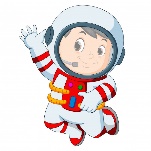  Бал- маскарад “Звёздное скопление”Космическая почта.21 июняДень 15 “Возвращение домой.”Экскурсия по городу.